□ 공모개요○ 공모주제: 맑고 깨끗한 우리하늘○ 공모기간 : ’18.9.1 ~ ’18.9.30 (18:00까지 접수마감)○ 응모자격 : 대한민국 국민 누구나
★ 평가는 작품별로 하며 참여대상에 따른 차등은 없음. ★ 개인 또는 3인 이하 단체응모 가능. 1인(1팀)당 최소 1작품 이상, 최대 2작품 출품 가능.○ 공모 내용- 미세먼지 없는 맑은 하늘의 모습- 맑은 공기를 마시고 싶은 희망 메시지 전달○ 제출 방법 : 이메일 idea@greenfund.orgStep 1. 환경재단 홈페이지 http://www.greenfund.org/board/board.php?bo_table=notice&idx=324 접속 ( https://bit.ly/2NE5NZF )Step 2. 개인정보 수집동의서/저작권안내 파일 다운로드 하여 작성 Step 3. 이메일 idea@greenfudn.org 접수 ★ 첨부파일 1) 규격 및 파일 형식에 맞는 작품 파일 + 2) 개인정보 수집·이용 동의서 파일 ○ 응모형태 2,000 x 3,000 (pixel) 이상의 JPG 형식 (pdf, ppt 등 응모서식 외 파일형식 제출 불가)입상시 원본파일 제출 (원본파일 최소사이즈 2MB이상)파일 용량: 1컷당 5MB이내 흑백, 칼라 제한없음. 포토샵 사용시 그 내용을 기재해야 하며, 사실과 다를 경우 심사에서 불이익을 받을 수 있음. 작품 색상 보정은 가능하나, 이미지 형태 수정 및 합성 불가. □ 공모일정○ 수상자 발표: 환경재단 / 2018 경기환경전 홈페이지 발표 및 개별 통보환경재단 홈페이지: http://www.greenfund.org/2018 경기환경전 홈페이지: http://ecofairkorea.kr/2018/ □ 제출 시 유의사항공모전 일정 및 시상규모는 환경재단의 사정에 따라 변경될 수 있으며, 변경사항 및 안내사항은 공모전 홈페이지를 통해 수시로 공지되므로 불이익이 없도록 주의하기 바람. 사진에 인물, 건축물, 개인, 법인소유지 등이 포함되었을 경우 응모자는 초상권 등 저작권과 관련하여 발생할 수 있는 문제들을 해결한 후 응모하여야 하며, 향후 분쟁이 발생한 경우 민.형사상의 모든 법적 책임은 출품자(저작권자)에게 있음. 수상작에 대한 저작권은 응모자(창작자)에게 있으며, 환경재단은 홍보와 관련하여 온라인(홈페이지/SNS 게시, 봉제, 전송 등)과 오프라인(복제, 배포, 전시, 홍보책자, 달력 등)에서 수상작을 공익의 목적으로 사용할 수 있음. 이에 동의하지 않을 시 출품작은 수상작 선정 대상에서 제외함. (수상 결정 후 수상 취소 포함)입상하지 않은 응모작은 공모전 종료일로부터 3개월 이내에 모두 폐기함. 수여되는 상금의 제세공과금은 수상자 본임 부담 (원천징수 후 지급)수상 후 유의사항 및 출품제한에 해당하는 사실이 발견될 경우 수상 취소 및 상금회수 조치함: 모든 작품은 응모자 본인의 순수 창작물에 한하며, 타 공모전에 출품하여 입상한 작품 혹은 유사한(표절) 작품을 출품하는 경우 등수상자는 주최기관 이외의 제3자 (개인〮기업〮기관 등)에게 수상작의 저작재산권을 양도하는 등 수상작에 대한 주최〮주관 기관의 이용권을 침해할 경우 수상 취소 및 상금 환수됨.1인이 다수의 작품을 제출하더라도 중복수상 없이 최상위 훈격의 상만 수여됨.참여 작품수 및 작품의 품질 등의 사유로 상금 및 수상인원은 변동 될 수 있음.작품 응모 시 응모자 정보를 부정확하게 기재하거나, 공모전 작품 규격을 준수하지 않은 경우 심사대상에서 제외될 수 있음. □ 신청문의환경재단 미세먼지센터담당자 김정현 02-2011-4351 / kimjunghyun@greenfund.org★★★아래 붙임 1 & 2 작성 필요★★★맑은 하늘 사진 공모전 응모※ 작품 설명은 3-5 줄 정도 간략히 서술 (상황 설명 및 촬영 장소기재 등)※ 컴퓨터 그래픽 및 이미지 자체의 변화(합성 등)는 불가, 명암, 밝기, 흑백전환 등 색보정을 위한 간단한 포토샵은 허용하나 그 내용을 기재해야 함. ※ 사진파일 제출 (2,000 x 3,000 (pixel) 이상의 JPG 형식, 1컷당 2~5MB이내) 【 개인정보 수집 ․ 활용 동의서 】□ 관리부서 : 환경재단 미세먼지센터 □ 관련법규 : 개인정보 보호법 제15조, 제22조, 제24조□ 기본 개인정보 수집 ․ 활용 [필수]※ 개인정보 제공 동의 거부 권리 및 동의 거부에 따른 불이익 내용 또는 제한사항 - 개인정보 수집 동의를 거부하실 수 있습니다. 다만, 동의하지 않을 경우 공모전 심사 대상에 포함되지 못합니다. - 개인정보는 공모전 이외의 다른 목적으로 사용하지 않습니다. 개인정보 수집 ․ 활용에 동의 하십니까? □동의함. □동의하지 않음.※ 개인정보 제공자가 동의한 내용 외의 다른 목적으로 활용하지 않으며, 제공된 개인정보의 이용을 거부하고자 할 때에는 개인정보 관리책임자를 통해 열람, 정정, 삭제를 요구할 수 있음「개인정보보호법」 등 관련 법규에 의거하여 상기 본인은 위와 같이 개인정보 수집 및 내용에 동의함.2018년 월 일성 명 :            (인)환경재단 미세먼지센터 귀하2018년 맑은 하늘 사진 공모전사진 공모 접수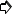 심사(심사위원회)수상자 발표시상식9.01~9.3010월초
(추후공지)10월 중
(추후공지)10월 중
(추후공지)붙임 1맑은 하늘 사진 공모전 응모서식※ 제안서 표지만 준용하되, 내용은 자유롭게 작성접수번호(제안자 작성 금지)응모자성 명응모자연락처(전화번호)이메일주소작품명작품명작품설명작품설명-내용:-장소:-내용:-장소:-내용:-장소:-내용:-장소:2018년   월   일					제안자 성명           (서명 또는 인)2018년   월   일					제안자 성명           (서명 또는 인)2018년   월   일					제안자 성명           (서명 또는 인)2018년   월   일					제안자 성명           (서명 또는 인)2018년   월   일					제안자 성명           (서명 또는 인)2018년   월   일					제안자 성명           (서명 또는 인)붙임 2개인정보 제공 및 이용 동의수집․이용하려는 개인정보의 항목개인정보의 수집․이용의 목적개인정보 이용기간 및 보유기간이름본인 식별 절차에 이용맑은 하늘 사진 공모전의 심사 및 시상시까지 활용이메일, 연락처공지사항, 관련자료 발송, 서비스정보의 제공맑은 하늘 사진 공모전의 심사 및 시상시까지 활용